After your protection order hearing, what happens next?These civil legal aid organizations may help:Northwest Justice Project - nwjustice.org/get-legal-helpOutside King County, call the CLEAR Hotline at 1-888-201-1014In King County, call 2-1-1Sexual Violence Law Center – svlawcenter.org/ or call 844-991-7852 (SVLC)Family Violence Appellate Project - fvaplaw.org/Regional volunteer lawyer programs:Benton Franklin Legal Aid - bflegalaid.org/  BMAC Pro Bono Lawyer Referral Program (Walla Walla, Columbia Counties) - bmacprobono.wordpress.com/  Chelan Douglas County Volunteer Attorney Services - cdcvas.org/  Clallam-Jefferson County Pro Bono Lawyers - cjcpbl.org/  Clark County Volunteer Lawyers Program - ccvlp.org/  Cowlitz Wahkiakum Legal Aid - cwlap.org/  Eastside Legal Assistance Program (King County) - elap.org/  King County Bar Association Pro Bono Services (kcba.org/?pg=Free-Legal-Assistance ) and King County Bar Association’s Domestic Violence Legal Advocacy Project (DV LEAD) (https://www.kcba.org/?pg=Domestic-Violence-Legal-Advocacy-Project) Kitsap Legal Services - kitsaplegalservices.org/  LAW Advocates (Whatcom County) - lawadvocates.org/  Skagit Legal Aid - skagitlegalaid.org/  Snohomish County Legal Services - snocolegal.org/  Spokane Volunteer Lawyer Program - spokanebar.org/volunteer-lawyers-program/  Tacomaprobono - tacomaprobono.org/  Thurston County Volunteer Legal Services (Thurston, Mason, Lewis, Pacific, and Grays Harbor Counties) - tcvls.org/ Yakima County Volunteer Attorney Services - yakimavas.org/Qualified Legal Service Providers by county - wsba.org/connect-serve/pro-bono-public-service/qlsp-directory  What if I disagree with the court's decision?What if I disagree with the court's decision?What if I disagree with the court's decision?What if I disagree with the court's decision?What if I disagree with the court's decision?What if I disagree with the court's decision?What if I disagree with the court's decision?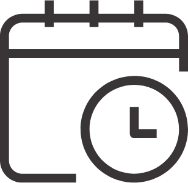 Within 10 DAYS after the entry of the order you can ask for reconsideration or revision.Ask for reconsideration if the decision was legally incorrect or you have newly discovered evidence.Ask for revision if your case was decided by a court commissioner (not a judge), and you want a judge to review the same evidence.File your motion for reconsideration or revision with the court clerk. Check your county’s local court rules for specific instructions.Find forms at www.courts.wa.gov/forms/Within 10 DAYS after the entry of the order you can ask for reconsideration or revision.Ask for reconsideration if the decision was legally incorrect or you have newly discovered evidence.Ask for revision if your case was decided by a court commissioner (not a judge), and you want a judge to review the same evidence.File your motion for reconsideration or revision with the court clerk. Check your county’s local court rules for specific instructions.Find forms at www.courts.wa.gov/forms/Within 10 DAYS after the entry of the order you can ask for reconsideration or revision.Ask for reconsideration if the decision was legally incorrect or you have newly discovered evidence.Ask for revision if your case was decided by a court commissioner (not a judge), and you want a judge to review the same evidence.File your motion for reconsideration or revision with the court clerk. Check your county’s local court rules for specific instructions.Find forms at www.courts.wa.gov/forms/Within 10 DAYS after the entry of the order you can ask for reconsideration or revision.Ask for reconsideration if the decision was legally incorrect or you have newly discovered evidence.Ask for revision if your case was decided by a court commissioner (not a judge), and you want a judge to review the same evidence.File your motion for reconsideration or revision with the court clerk. Check your county’s local court rules for specific instructions.Find forms at www.courts.wa.gov/forms/Within 10 DAYS after the entry of the order you can ask for reconsideration or revision.Ask for reconsideration if the decision was legally incorrect or you have newly discovered evidence.Ask for revision if your case was decided by a court commissioner (not a judge), and you want a judge to review the same evidence.File your motion for reconsideration or revision with the court clerk. Check your county’s local court rules for specific instructions.Find forms at www.courts.wa.gov/forms/Within 10 DAYS after the entry of the order you can ask for reconsideration or revision.Ask for reconsideration if the decision was legally incorrect or you have newly discovered evidence.Ask for revision if your case was decided by a court commissioner (not a judge), and you want a judge to review the same evidence.File your motion for reconsideration or revision with the court clerk. Check your county’s local court rules for specific instructions.Find forms at www.courts.wa.gov/forms/You can file an appeal within 30 DAYS after entry of the order. You have the right to a transcript or recording of the hearing.You can file an appeal within 30 DAYS after entry of the order. You have the right to a transcript or recording of the hearing.You can file an appeal within 30 DAYS after entry of the order. You have the right to a transcript or recording of the hearing.You can file an appeal within 30 DAYS after entry of the order. You have the right to a transcript or recording of the hearing.You can file an appeal within 30 DAYS after entry of the order. You have the right to a transcript or recording of the hearing.You can file an appeal within 30 DAYS after entry of the order. You have the right to a transcript or recording of the hearing.You can file an appeal within 30 DAYS after entry of the order. You have the right to a transcript or recording of the hearing.If new evidence would support issuing a protection order, you can refile a petition for a protection order at any time.If new evidence would support issuing a protection order, you can refile a petition for a protection order at any time.If new evidence would support issuing a protection order, you can refile a petition for a protection order at any time.If new evidence would support issuing a protection order, you can refile a petition for a protection order at any time.If new evidence would support issuing a protection order, you can refile a petition for a protection order at any time.If new evidence would support issuing a protection order, you can refile a petition for a protection order at any time.If new evidence would support issuing a protection order, you can refile a petition for a protection order at any time.If the order was granted...If the order was granted...If the order was granted...If the order was granted...If the order was granted...If the order was granted...If the order was granted...How is the order enforced?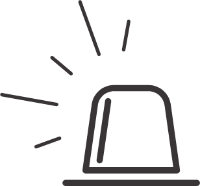 How is the order enforced?How is the order enforced?How is the order enforced?How is the order enforced?How is the order enforced?How is the order enforced?The restrained person must follow the order or risk criminal or civil penalties.The restrained person must follow the order or risk criminal or civil penalties.The restrained person must follow the order or risk criminal or civil penalties.The protected person can call 911 to report violations.Can the order be changed or terminated?Either party may file a motion to modify or terminate the order.A restrained person may do this only once within every 12-month period.Can the order be changed or terminated?Either party may file a motion to modify or terminate the order.A restrained person may do this only once within every 12-month period.Can the order be renewed?The protected person may file a motion to renew within 90 days before the order expires. Can the order be renewed?The protected person may file a motion to renew within 90 days before the order expires. Can the order be renewed?The protected person may file a motion to renew within 90 days before the order expires. Can the order be renewed?The protected person may file a motion to renew within 90 days before the order expires. Can the order be renewed?The protected person may file a motion to renew within 90 days before the order expires. Can the order be changed or terminated?Either party may file a motion to modify or terminate the order.A restrained person may do this only once within every 12-month period.Can the order be changed or terminated?Either party may file a motion to modify or terminate the order.A restrained person may do this only once within every 12-month period.Example: if an order expires Dec. 15, a motion to renew may be filed as early as Sept. 16.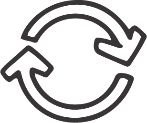 Example: if an order expires Dec. 15, a motion to renew may be filed as early as Sept. 16.Example: if an order expires Dec. 15, a motion to renew may be filed as early as Sept. 16.Example: if an order expires Dec. 15, a motion to renew may be filed as early as Sept. 16.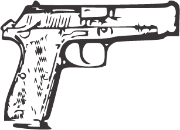 If weapons are surrendered, will they be returned?Weapons may be returned after the order expires. Contact the law enforcement agency listed on the Order to Surrender Weapons.Protected person: Ask them to alert you if weapons are returned.Restrained person: Ask for instructions to have weapons returned.If weapons are surrendered, will they be returned?Weapons may be returned after the order expires. Contact the law enforcement agency listed on the Order to Surrender Weapons.Protected person: Ask them to alert you if weapons are returned.Restrained person: Ask for instructions to have weapons returned.If weapons are surrendered, will they be returned?Weapons may be returned after the order expires. Contact the law enforcement agency listed on the Order to Surrender Weapons.Protected person: Ask them to alert you if weapons are returned.Restrained person: Ask for instructions to have weapons returned.If weapons are surrendered, will they be returned?Weapons may be returned after the order expires. Contact the law enforcement agency listed on the Order to Surrender Weapons.Protected person: Ask them to alert you if weapons are returned.Restrained person: Ask for instructions to have weapons returned.If weapons are surrendered, will they be returned?Weapons may be returned after the order expires. Contact the law enforcement agency listed on the Order to Surrender Weapons.Protected person: Ask them to alert you if weapons are returned.Restrained person: Ask for instructions to have weapons returned.If weapons are surrendered, will they be returned?Weapons may be returned after the order expires. Contact the law enforcement agency listed on the Order to Surrender Weapons.Protected person: Ask them to alert you if weapons are returned.Restrained person: Ask for instructions to have weapons returned.This information is a summary, not a complete list. For advice about your situation, talk to a lawyer.  This information is a summary, not a complete list. For advice about your situation, talk to a lawyer.  This information is a summary, not a complete list. For advice about your situation, talk to a lawyer.  This information is a summary, not a complete list. For advice about your situation, talk to a lawyer.  This information is a summary, not a complete list. For advice about your situation, talk to a lawyer.  This information is a summary, not a complete list. For advice about your situation, talk to a lawyer.  This information is a summary, not a complete list. For advice about your situation, talk to a lawyer.  